Ivan LammerantILLUSTRATEUR - WEBDESIGNERIllustration www.esquisses.be info@esquisses.beEXPÉRIENCE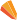 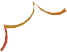 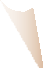 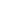 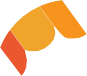 Illustration Graphisme Webdesign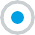 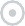 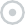 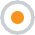 Freelance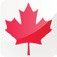 2016 - 2017Illustrateur - Les Éditions CEC inc. - CanadaIllustration jeunesse	Freelance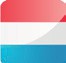 2001 - 2007Illustrateur / Webdesigner - Tekno - LuxembourgIllustration, graphisme et webdesign	Freelance2001 - 2002Illustrateur / Webdesigner - ARTline - LuxembourgIllustration, graphisme et webdesign	Employé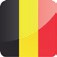 2000 - 2002	Employé1998 - 2000	Employé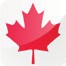 1998Illustrateur / Graphiste / Webdesigner - Kapitol s.a - BelgiqueResponsable de l’image de la sociétéIllustrateur / Graphiste / Webdesigner - Ciger s.a - BelgiqueCréation de sites internet bancaires et communauxIllustrateur / Graphiste / Webdesigner - Création de l’iris - CanadaRough, illustration, graphisme	Freelance1994 - 2022Infographiste - Webdesigner - Croquis - Canada - BelgiqueGraphisme, webdesign, spécialiste cms joomla!, référencement, réseaux sociaux	Freelance	Illustrateur - Esquisses - Canada - Belgique1992 - à ce jour	Rough, illustrationIvan LammerantFORMATEUR FREE-LANCE ENSEIGNANTFormation www.crayons.be www.croquis.beEXPÉRIENCE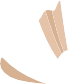 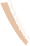 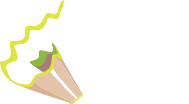 Enseignement Formations Stages Pédagogie2021 - 2023Formateur - Ifapme - Dinant - BelgiqueCours de rough2018 - 2022Formateur - design innovation - Charleroi - BelgiqueAnimateur de stages de rough & storyboard2018 - 2019Formateur - École d’Art Sasasa - Schaerbeek - BelgiqueCours d’initiation au dessin2017 - 2019Enseignant - École des FPS - Charleroi - BelgiqueCréation et mise en place d’un cours sur les TICE pour le CAP2017 - 2018Enseignant - Haute École Albert Jacquard - Namur - BelgiquePrésentation des métiers de l’infographie vers les écoles secondaire2017Formateur - CPAS - Namur - BelgiqueAnimateur de stages d’illustration pour adultes migrants & primo arrivants2017 - à ce jourFormateur - Crayons - Namur - BelgiqueAnimateur de stages d’illustration pour adolescents & adultes2012Formateur - ExoNaiSens - Namur - BelgiqueAnimateur de stages d’llustration pour enfants à haut potentiel2011 - 201320112010Membre du conseil de catégorie - HEAJ - Namur - BelgiqueGestion interne de la Haute École Albert JacquardFormateur - Lezarts - Chanly - BelgiqueAnimateur de stages de Webdesign & référencement pour adultesFormateur - design innovation - Mons - BelgiqueAnimateur de stages de rough & storyboard pour adultesFormateur - Institut Félicien Rops - Namur - BelgiqueAnimateur de stages de rough & storyboard pour adolescents20092008 - 20092007 - 20102006 - 20092006 - 20092003 - 20042002 - 20102002 - à ce jourFormateur - Académie des Beaux-Arts de Tournai - Tournai - BelgiqueAnimateur de stages de rough & storyboard pour adultesFormateur - Cefop de Mons - Mons - BelgiqueAnimateur de stages de rough & storyboard pour adultesFormateur - Build Vfx - Bruxelles - BelgiqueFormateur cms joomla!Formateur - SPW (Service public de Wallonie) - Namur - BelgiqueAnimateur de stages de Webdesign & référencement pour adultesFormateur - Centre de Formation Enseignement de l’U.V.C.B. ASBLAnimateur de stages de Webdesign & référencement pour adultesFormateur - École des Arts - Braine-l’Alleud - BelgiqueEnseignant - Haute École Albert Jacquard - Namur - BelgiqueCréation et mise en place d’un atelier pluridisciplinaire sur le cms joomla!Formateur - ASBL Arcade Wallonie - Namur - BelgiqueCréation et mise en place d’un atelier Rough - Layout - StoryboardFormateur - ipsofacto ASBL - Bruxelles - BelgiqueAnimateur de stages pour adolescents & adultes, stages cinémaCoordinateur - Haute École Albert Jacquard - Namur - BelgiqueGroupe de travail prépresse - Baccalauréat en techniques infographiquesFormateur - ADSL Stages - Namur - BelgiqueAnimateur de stages d’illustration pour adolescentsResponsable web - Haute École Albert Jacquard - Namur - BelgiqueMise en place de toutes les solutions internet de la Haute ÉcoleEnseignant - Haute École Albert Jacquard - Namur - BelgiqueEnseignant en rough - illustration - storyboard - dessin anatomiqueEnseignant - Haute École Albert Jacquard - Namur - BelgiqueMise en place de la journée “étudiant d’un jour”2002Enseignant - Haute École Albert Jacquard - Namur - BelgiqueMise en place d’un “service d’emplois à vie pour étudiants”1999 - 2001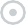 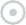 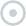 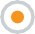 1999Illustrateur / Graphiste / Webdesigner - Ciger s.a - Rhisnes - BelgiqueFormateur internet, messagerie, graphisme, htmlEnseignant - CINAC - Montréal - CanadaProfesseur d’HTML - enseignement supérieur1997 - 1998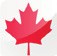 Enseignant - Académie internationale du Design - Montréal - CanadaProfesseur de dessin et de couleur - enseignement collégial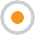 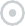 1995Enseignant- École Émilie Gamelin - Laprairie - CanadaEnseignement pré-secondaireEnseignant - École des Timoniers - Laprairie - CanadaEnseignement primaire1994Enseignant - Académie des Beaux-Arts - Namur – BelgiqueProfesseur de dessin / enseignement secondaireEnseignant - Centre Scolaire Sainte-Claire - Bouge – BelgiqueProfesseur de dessin / enseignement spécial1993Enseignant - Institut Sainte Marie - Namur - BelgiqueProfesseur de dessin - scénographie / enseignement secondaireEnseignant - Institut Sainte Marie - Jambes - BelgiqueProfesseur de dessin / enseignement secondaireFormateur - Institut de l’Instruction Chrétienne de l’Abbaye de FlôneCréation d’un atelier de dessin et de photographie1992 - 1993Formateur - I.S.P.L. Sainte Croix - Liège - BelgiqueResponsable de l’atelier photographique de “la semaine d’expression”.1992Formateur - Institut de l’Instruction Chrétienne de l’Abbaye de Flône Responsable de l’atelier photographique pour la première “Rencontre Culturelle Européenne” - enseignement secondaire	1992 - à ce jourFormateur - Croquis & Crayons - Canada & BelgiqueCréation de stages & formations en illustration & webdesignEXPOSITIONS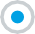 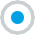 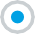 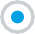 DE GROUPE202420232022202120202019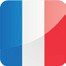 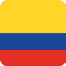 Exposition “Les nouveaux voyages de Jules Verne”Centre Jules Verne, Forest, Belgique.Exposition “Les nouveaux voyages de Jules Verne”13 au 21 avril, Parcours d’artiste de Saint-Gille - Centre d’Art Fantastique, Saint-Gilles, Belgique.Exposition “Music Graphics”21 mars au 30 juin, Seed Factory - Audergem, Belgique.Exposition “Illumine” Spotlight15 décembre 2023 au 13 janvier 2024, Delta, Namur, Belgique.Exposition “Illumine”21 décembre 2022 au 21 janvier 2023, chez l’Arsène, Namur, Belgique.Exposition “Labyrinth”13 octobre au 30 décembre, Seed Factory - Audergem, BelgiqueExposition “Lucky Lucke 75 ans”14 octobre au 31 décembre, Seed Factory - Audergem, BelgiqueExposition “The Brusseler”25 mars au 14 octobre, Seed Factory - Audergem, Belgique”Chambres avec Vues”14 au 22 mars, Galerie Foudart - Namur, BelgiqueExposition “Illumine”27 novembre au 28 décembre, Ceci n’est pas une boutique Namur, BelgiqueExposition “Carrément joyeux”15 au 30 novembre, Galerie Foudart - Namur, BelgiqueExposition “Mains d’Anvers Illustrées”22 octobre au 9 novembre, Université Polytechnique Hauts-de-France Valenciennes - FranceExposition “Philippe Geluck & Friends”25 octobre au 27 décembre , Seed Factory - Audergem, BelgiqueExposition “Mains d’Anvers Illustrées”30 septembre au 30 décembre - Bogotà, Colombia2018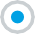 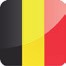 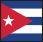 20172016 - 2017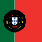 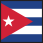 2016	2015201220111997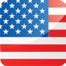 Organisation de l’Exposition “Mains d’Anvers Illustrées”6 juillet au 6 août, Parlement de Wallonie - Namur, BelgiqueExposition “Foot” à l’occasion du Mundial17 mai au 31 août , Seed Factory - Audergem, BelgiqueExposition - Vente aux enchères “Arte nell’Arte” - mai 2018Galerie Huberty Breyne - Paris et BXL, Belgique - France - Cuba”Chambres avec Vues”17 au 25 mars - Graphica - Namur - BelgiqueExposition Ever Meulen & Friends21 octobre au 31 décembre , Seed Factory - Audergem, BelgiqueExposition “Le Mineur ce héros” / The coal of imaginationAoût - septembre - Centre Historique Minier - LewardArt en stock - Une initiative citoyenne, une action solidaire.21 au 23 avril - Centre culturel de Namur - BelgiqueAntwerpse Handjes Illustration Contest 2017Anvers, La Havane (Cuba), Lisbon (Portugal), Tokyo (Japon), BelgiqueExposition “Le Mineur ce héros” / The coal of imaginationdu 8 août au 29 janvier 2017 - Bois du Cazier - BelgiqueArt en stock - Une initiative citoyenne, une action solidaire.12 au 15 mai - Centre culturel de Namur - Belgique“Retour en images 2016” Capic Montréal - Canada9 septembre au 16 Mai - Galerie Gora de Montréal - CanadaCréation de l’Exposition Internationale “Illustration Québec”15 septembre au 10 octobre - Seigneurie d’Anhaive de Jambes - Belgique2° édition ”Chambres avec Vues”17 au 25 mars - Graphica - Namur - Belgique“Fête du 21 juillet”Sibret - BelgiqueInauguration officielle de l’usine de Technologies BABN San Antonio(USA) Exposition de billets de loterie - illustrationsMaison Melançon de Candiac - CanadaExposition de peintureFondation Hélène de Sentenne à Candiac - CanadaExposition de peinture 1995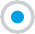 1994 1993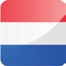 19911989Fondation Hélène de Sentenne à Candiac - CanadaExposition de peintureInauguration de la Mairie de Candiac - CanadaExposition de peintureInstitut Saint Berthuin de Malonne - Namur - BelgiqueIllustrations pour enfants4 th Biennial European Academies of Visual Arts de MaestrichtPays-Bas - Présentation du livre “La forêt de bonne souche”Citadelle de Namur “Rêve et Réalité” - BelgiqueIllustrations et Mobiles en boisMusée de la Photographie de Charleroi - Belgique Maison de la culture de Namur“L’Agro-alimentaire en Wallonie”Banque C.G.E.R. - Liège - Belgique“La foire d’Octobre”EXPOSITIONSINDIVIDUELLES1994Galerie Paul Delvaux du Novotel de Wépion - Namur - BelgiqueIllustrations pour enfantsCentre de la Croix Rouge - Namur - BelgiqueIllustrations et photographiesCasino de Namur - BelgiqueIllustrations, photographies et mobiles en boisPUBLICATIONSLIVRES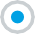 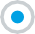 20182014201220102009200720052004	199719911989Publication dans le livre “Lignes de Vie” Des migrants et des citoyens se rencontrent Collectif Citoyens Solidaires“Le bon coup de crayon de l’infographiste“Éditions édipro - Liège - ISBN : 978-2-87496-280-6“Coup de crayon utile pour infographiste, sur papier ou tablette“Éditions édipro - Liège - ISBN : 978-2-87496-210-3Sur le web, faite la référence!Croquis - référencement internet24h pour créer mon site web avec Joomla! 1.5Croquis - référencement internet24h pour créer mon site web avec Joomla! 1.0Croquis - référencement internetExposé sur les TICE lors de la Journée d’étude du 24 mai 2005HEAJ, IESN, HEPN, HEAC, FUNDP, FUSAGX“ La promotion de la réussite dans le supérieur namurois “ Campus provincial de NamurPublication du dossier CAPAES - “ Des Tic et des Trucs “Publication dans le Catalogue à édition Ltée de Technologies BABN Exposition pour l’inauguration officielle de l’usine de Technologies BABN San Antonio (Texas)Publication dans le livre “L’Agro-alimentaire en Wallonie”Maison de la culture de NamurMusée de la Photographie de CharleroiPublication sur le “ Pictorialisme “ dans “Mise au Point”Magazine de photographiePRIX& DISTINCTIONS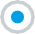 Peinture 1997 1995Photographie1991Graphisme Illustration19852015 - à ce jour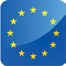 Fondation Hélène de Sentenne de Candiac - CanadaSecond prix de peintureFondation Hélène de Sentenne de Candiac - CanadaTroisième prix de peintureMusée de la Photographie - Charleroi - BelgiqueLauréat du concours de photographie sur “L’Agro-alimentaire en Wallonie”Semaine du cinéma d’Auteur de Namur - BelgiqueConcours d’affiche“Copic Teatcher” - EuropeTitre décerné officiellement par Holtz-Copic Europe 1997	BABN - San Antonio - Texas - USALauréat du concours de billets de loterieASSOCIATIONSDIVERSES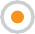 2020 - à ce jour2018 - à ce jour 2012 - à ce jour 2005 - à ce jour 2007 - 20102002 - 20051991 - 19961986 - 19931984 - 1986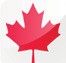 1995 - à ce jour1996 - 1997Commissaire de l’exposition “les Mains d’Anvers”Membre d’honneur de la Frairie Royale des Masuis et Cotelis Jambois Membre du Comptoir des Ressources Créatives - NamurMembre de la Scam société civile des auteurs multimédia - Bruxelles Membre de l’ASBL SMART - NamurPrésident et membre fondateur de L’ASBL Arcade WallonieCréations d’événements culturels et de formations - NamurMembre de l’Association des illustrateurs et Illustratrices Belges - AILE Membre de l’Association Picturaliste Européenne de PhotographiePhotograhie ancienne: Bromoil / encres grassesTrésorier et membre fondateur de L’ASBL ArcadesCréations d’événements culturels internationaux - WépionTrésorier et membre de L’ASBL A.B.A.N.Association des élèves de l’Académie des Beaux-Arts NamurMembre de l’Association des illustrateurs et Illustratrices du Québec Illustration Québec - Montréal - CanadaMembre de la Chambre de Commerce du Québec - CanadaJURYSMANIFESTATIONS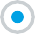 20172016 - 20172017 - 20182011201020052002 - 2017Athénée Royal René Magritte - ChâteletMembre du Jury de QualificationVisites sur demandes dans les écoles secondairesPrésentations sur les métiers de la création en infographieForum aux professions - SIEP de NamurReprésentant pour les métiers d’Illustrateur & WebdesignerHaute École Albert Jacquard - NamurMembre du Jury techniques graphiques finalité infographie Catégorie Technique Infographiques - Illustration 2DCentre provincial d’Enseignements du Hainaut - HornuMembre du Jury pour l’épreuve intégréeBaccalauréat en techniques graphiques finalité infographieRebond - NamurMembre du Jury d’orientation - Lecteur extérieurIndustrie graphique - IATA - NamurMembre du Jury de QualificationCURSUSDIPLÔMES2004 1997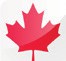 19931992Certificat d’Aptitude Pédagogique approprié à l’Enseignement Supérieur (CAPAES)ITN - Namur - BelgiqueÉtude collégiale en Infographie - Édition et imprimerie (AEC)Collège Inter-Dec de Montréal - Canada Filiale groupe collège LasalleCertificat d’Aptitude Pédagogique (CAP)Grade obtenu: DistinctionInstitut Saint Laurent - Liège - BelgiqueGraduat en illustration et Bande dessinéeGrade obtenu: Grande Distinction Institut Saint Luc - Liège - Belgique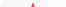 1989	Formation en Photographie artistiqueInstitut Saint Luc - Liège - BelgiqueTechniques traditionnellesPEINTURE CRAYONS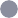 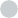 MARQUEURS	 OUTILSLogicielsPHOTOSHOP    ILLUSTRATOR    PROCREATE   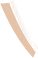 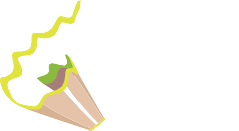 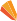 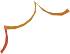 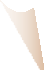 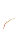 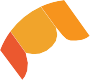 Passionné de l’image. Illustrateur de formation, je n’ai jamais cessé d’exercer ce métier qui me plaît et grâce auquel je peux faire rêver les grands et les petits. Sans jamais perdre de vue mon premier amour pour l’illustra- tion, je n’en suis pas moins à la page en matière d’infog- raphie et de webdesign.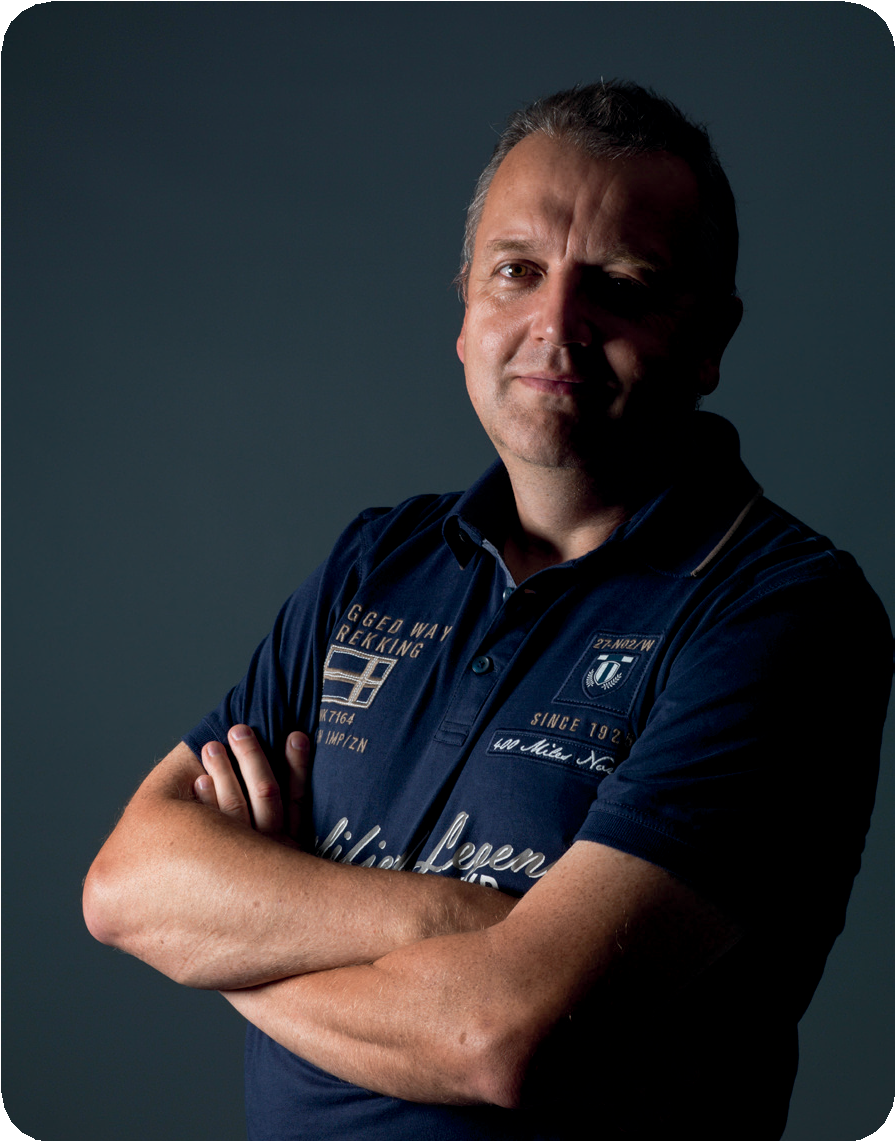 info@esquisses.be www.esquisses.be+32 (0)495 29 43 43